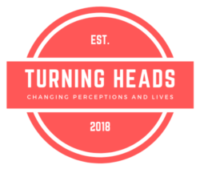 Devon scones Ingredients:Method:Put the flour, salt and baking powder into a large bowl – and mix!Add to this the cubes of butter and rub between your fingers until the mixture looks a little like breadcrumbs.Now stir in the sugar.Pour the milk into a jug, add the vanilla extract and a squeeze of lemon juice. Warm in the microwave for 20 seconds.Into the middle of the flour mixture pour in the milk and stir using a knife or metal spoon.Onto a floured surface tip out the dough and make sure it is all mixed together. Pat it out so that it forms a rough circle that is about 3-4 cm deep.Using a glass or a pastry cutter carefully cut out 8 scones.Brush these with a beaten egg and then bake in an oven at 160c for 10 minutes.Serve with jam and clotted cream Please remember to send in your photos of you cooking the recipe and also the finished product. Send pictures in to alanrtilley@mail.com or text them across to 07817777739350g1 tsp85g3 tbsp175ml1 tspSqueeze1¼ tspSomeSelf-raising flourBaking powderButter cut into cubesCaster sugarMilkVanilla extractLemon juiceEggSaltJam and clotted cream